*班級_____________*姓名____________________*欣賞完皮克斯動畫二十年之後請問您有何感想心得???您最喜歡那部短篇動畫作品???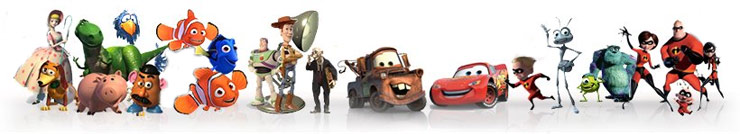 *班級_____________*姓名____________________*欣賞完皮克斯動畫二十年之後請問您有何感想心得???您最喜歡那部短篇動畫作品???